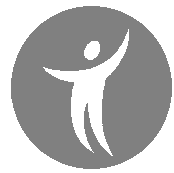 ΑΙΤΗΣΗ ΣΥΜΜΕΤΟΧΗΣ ΣΤΟ ΠΡΟΓΡΑΜΜΑ «ΒΙΩΜΑΤΙΚΗ ΜΑΘΗΣΗ»(Πρωτοβάθμια εκπαίδευση)Όνομα Εκπαιδευτικού:………………………………………………………………Όνομα Σχολικής Μονάδας:…………………………………………………………………………Ταχυδρομική Δ/νση Σχολικής Μονάδας Οδός :…………………………………………………  Αριθμός………  Πόλη……………………………………..Τηλέφωνο :……………………………….. Fax:…………………………..Ε-mail:………………………………….Ταχυδρομική Δ/νση εκπαιδευτικού Οδός :…………………………………………………  Αριθμός………  Πόλη……………………………………..Τηλέφωνο :……………………………….. E-mail:………………………………….                                                                           Ημερομηνία…………………                                                                        Ο/Η Αιτ…………………                                                                                                   (Υπογραφή)